DSWD DROMIC Report #1 on the Fire Incidentin Brgy. Rio Tuba, Bataraza, Palawanas of 01 May 2021, 6PMSUMMARYOn 28 April 2021 at 5:30 PM, a fire incident occurred in Sitio Marabahay, Brgy. Rio Tuba, Bataraza, Palawan. The fire was put under control at 8 PM and declared out at 9 PM. Source: DSWD-FO MIMAROPAStatus of Affected Families / PersonsA total of 42 families or 160 persons were affected by the fire incident in Brgy. Rio Tuba, Bataraza, Palawan (see Table 1).Table 1. Number of Affected Families / PersonsNote: Ongoing assessment and validation being conducted.Source: DSWD-FO MIMAROPAStatus of Displaced Families Inside Evacuation CenterThere are 42 families or 160 persons currently taking temporary shelter at Rio Tuba National High School (see Table 2). Table 2. Number of Displaced Families / Persons Inside Evacuation CenterNote: Ongoing assessment and validation being conducted.Source: DSWD-FO MIMAROPADamaged HousesA total of 33 houses were totally damaged by the fire (see Table 3).Table 3. Number of Damaged Houses Note: Ongoing assessment and validation being conducted.Source: DSWD-FO MIMAROPAAssistance ProvidedA total of ₱146,694.00 worth of assistance was provided by DSWD to the affected families (see Table 4).Table 4. Cost of Assistance Provided to the Affected Families / PersonsSource: DSWD-FO MIMAROPASITUATIONAL REPORTDSWD-DRMBDSWD-FO MIMAROPA*****The Disaster Response Operations Monitoring and Information Center (DROMIC) of the DSWD-DRMB is closely coordinating with DSWD-FO MIMAROPA for any significant disaster response updates.Prepared by:		MARIE JOYCE G. RAFANANMARC LEO L. BUTACReleasing OfficerPHOTO DOCUMENTATION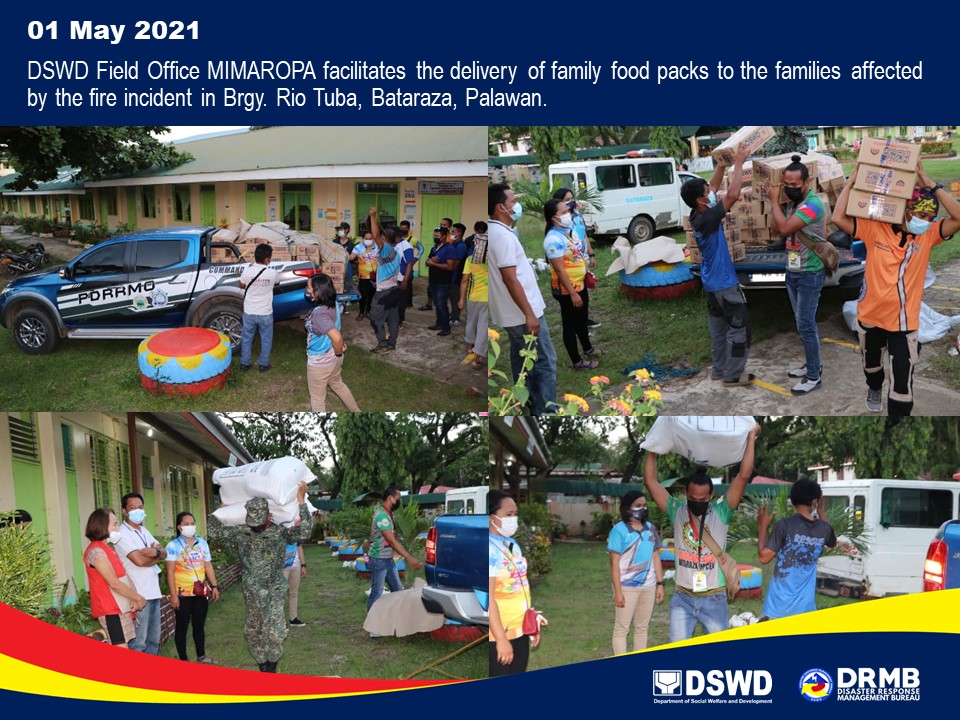 REGION / PROVINCE / MUNICIPALITY REGION / PROVINCE / MUNICIPALITY  NUMBER OF AFFECTED  NUMBER OF AFFECTED  NUMBER OF AFFECTED REGION / PROVINCE / MUNICIPALITY REGION / PROVINCE / MUNICIPALITY  Barangays  Families  Persons GRAND TOTALGRAND TOTAL1  42  160 MIMAROPAMIMAROPA1  42  160 PalawanPalawan1  42  160 Bataraza 1 42 160 REGION / PROVINCE / MUNICIPALITY REGION / PROVINCE / MUNICIPALITY  NUMBER OF EVACUATION CENTERS (ECs)  NUMBER OF EVACUATION CENTERS (ECs)  NUMBER OF DISPLACED  NUMBER OF DISPLACED  NUMBER OF DISPLACED  NUMBER OF DISPLACED REGION / PROVINCE / MUNICIPALITY REGION / PROVINCE / MUNICIPALITY  NUMBER OF EVACUATION CENTERS (ECs)  NUMBER OF EVACUATION CENTERS (ECs)  INSIDE ECs  INSIDE ECs  INSIDE ECs  INSIDE ECs REGION / PROVINCE / MUNICIPALITY REGION / PROVINCE / MUNICIPALITY  NUMBER OF EVACUATION CENTERS (ECs)  NUMBER OF EVACUATION CENTERS (ECs)  Families  Families  Persons  Persons REGION / PROVINCE / MUNICIPALITY REGION / PROVINCE / MUNICIPALITY  CUM  NOW  CUM  NOW  CUM  NOW GRAND TOTALGRAND TOTAL 1  1  42  42  160  160 REGION MIMAROPAREGION MIMAROPA 1  1  42  42  160  160 PalawanPalawan 1  1  42  42  160  160 Bataraza1 1 42 42 160 160 REGION / PROVINCE / MUNICIPALITY REGION / PROVINCE / MUNICIPALITY NO. OF DAMAGED HOUSES NO. OF DAMAGED HOUSES NO. OF DAMAGED HOUSES REGION / PROVINCE / MUNICIPALITY REGION / PROVINCE / MUNICIPALITY  Total  Totally  Partially GRAND TOTALGRAND TOTAL 33  33 - REGION MIMAROPAREGION MIMAROPA 33  33 - PalawanPalawan 33  33 - Bataraza33 33  - REGION / PROVINCE / MUNICIPALITY REGION / PROVINCE / MUNICIPALITY  COST OF ASSISTANCE  COST OF ASSISTANCE  COST OF ASSISTANCE  COST OF ASSISTANCE  COST OF ASSISTANCE REGION / PROVINCE / MUNICIPALITY REGION / PROVINCE / MUNICIPALITY  DSWD  LGU  NGOs OTHERS  GRAND TOTAL GRAND TOTALGRAND TOTAL146,694.00 - - - 146,694.00 REGION MIMAROPAREGION MIMAROPA146,694.00 - - - 146,694.00 PalawanPalawan146,694.00 - - - 146,694.00 Bataraza 146,694.00  -  -  -  146,694.00 DATESITUATIONS / ACTIONS UNDERTAKEN01 May 2021The Disaster Response Operations Monitoring and Information Center (DROMIC) of the DSWD-DRMB is closely coordinating with DSWD-FO MIMAROPA for significant reports on the status of affected families, assistance, and relief efforts.DATESITUATIONS / ACTIONS UNDERTAKEN01 May 2021DSWD-FO MIMAROPA provided a total of ₱146,694.00 worth of relief assistance which consists of 42 family food packs, 42 sleeping kits and 320 pieces of malong to the affected families.The MSWDO started the provision of Psychosocial Support to lessen the anxieties of the beneficiaries brought by the said incident.The MSWDO continuously assesses the other needs of the affected families.In compliance with minimum health standards, DSWD-FO MIMAROPA through the SWADT Palawan and LGU of Bataraza continuously monitor the situation of the displaced families to ensure protocols are imposed to mitigate the possible transmission of COVID-19 inside the evacuation center.